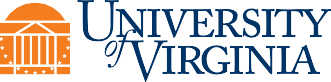 Volunteer Nondisclosure & Confidentiality AgreementThe following information about the University of Virginia’s Development program, its donors, and prospects, shall not be shared with non-employees of the University.Personally identifiable information about faculty, employees, students, parentsInformation on donors and prospects such as:Lists of names, address, and phone numbersGiving interestsGift club membershipGiving categories and other relevant materialsGiving history and interestsAs a volunteer representing the University of Virginia, I understand and agree to the following:I am provided with this information in strict confidence to enable me to perform my functions as a volunteer.I will not share this information outside of the circle of University Advancement employees and volunteers acting on behalf of the University of Virginia.I will ensure the information I receive is kept safe and secure from any unauthorized access, which includes preventing access to my computer files, paper files, or other media which contain University of Virginia data.When my status as a volunteer is inactive, I will destroy all electronic copies and shred all paper copies of the data I   have received.Read and Understood (Signature)	DatePrint NameReunion Class, Year, and SchoolPlease send original to: University of Virginia Reunion Giving OfficePO Box 400807	Charlottesville, VA 22904-4807